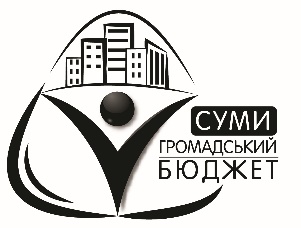 	Бюджет проекту*«Здорова дитина – міцна країна»(назва)№п/пНайменування товарів (робіт, послуг)Кількість, од.Ціна за одиницю, грн.Вартість, грн.Зміни, запропоновані виконавчим органом СМР1Тренажер SL 101117700,0017700,002Тренажер SL 10319300.009300.003Бруси SL 10516000,006000,004Тренажер SL 141 лижник19200,009200,005Лавка S 721.124200,008400,006Огорожа S 718 (довжина 3172 мм)232200,0050600,00Всього:101200,007Розробка проектно-кошторисної документації11000,0022000,00Експертиза ПКД1--4000,08Технагляд3000,009Доставка, монтаж16000,0035000,0010Непередбачені витрати30000,0080000,00Підготовчі роботи--60000,00Всього:161200,00302200,00